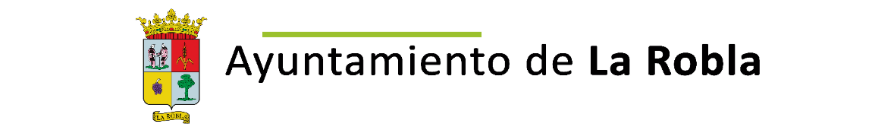 6º TORNEO DE PADEL LA ROBLA  2023                                                 INSCRIPCION    NOMBRE JUGADORES/AS DEL EQUIPO.-……………………………………………………………….  TALLA:…….-……………………………………………………………….  TALLA:…….CATEGORIA:………………………….Teléfono de contacto:……………………………………..Correo Electrónico:………………………………………….